PROFILE DETAILSRESEARCH AREA  Bio-nanomaterialEnergy deviceMaterial scienceWound healing AnticancerDr. S. ANANDHAVELU, Ph.D.,Assistant Professor,                                                    Department of Applied Chemistry,Sri Venkateswara College of Engineering, Sriperumbudur - 602117.Email: anandhavelu@svce.ac.in                                                 Mobile: 9095665544Anna University - Supervisor Recognition - Reference Number:2870029Ph.D :Chemistry, Alagappa University, Karaikudi.M.Sc:Industrial Chemistry,Alagappa University, Karaikudi.B.Sc:Chemistry, Periyar Arts and Science College, Cuddalore.Teaching Experience:9 Years 1 MonthsInternational Journal Publication:36SCI Journal Publication:33Scopus Journal Publication:03Patent Publication:3Books Published with ISBN:2Editorial Board Member:3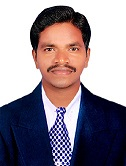 